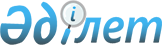 О присвоении наименования улицы в поселке ТасбогетРешение акима поселка Тасбогет города Кызылорда от 05 мая 2016 года N 1136. Зарегистрировано Департаментом юстиции Кызылординской области 22 мая 2016 года № 5516      В соответствии с Законом Республики Казахстан от 8 декабря 1993 года "Об административно-территориальном устройстве в Республике Казахстан" и на основании заключения Кызылординской областной ономастической комиссии от 13 апреля 2016 года № 2, аким поселка Тасбогет РЕШИЛ:

      1. Присвоить улице № 2 поселка Тасбогет, города Кызылорды имя "Талғат Жүнісов".

      2. Контроль за исполнением настоящего решения возложить на заместителя акима поселка Тасбогет Рахматуллаева Е.

      3. Настоящее решение вводится в действие по истечении десяти календарных дней после дня первого официального опубликования.


					© 2012. РГП на ПХВ «Институт законодательства и правовой информации Республики Казахстан» Министерства юстиции Республики Казахстан
				
      Аким поселка Тасбогет

Ж. Алиев
